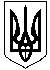                             НОВОСАНЖАРСЬКА СЕЛИЩНА РАДАНОВОСАНЖАРСЬКОГО РАЙОНУ ПОЛТАВСЬКОЇ ОБЛАСТІ(тридцять п’ята сесія селищної ради сьомого скликання)РІШЕННЯ23  червня 2020 року                 смт  Нові Санжари                                  № 22Про передачу в постійнекористування земельної ділянкиПівнічно- Східному міжрегіональному управлінню Міністерства юстиції (м.Суми)Розглянувши клопотання голови ліквідаційної комісії Головного територіального управління юстиції у Полтавській області про передачу земельної ділянки в постійне користування Північно-Східному міжрегіональному управлінню Міністерства юстиції (м.Суми), керуючись      статтями  83, 92, 122, 125, 126 Земельного кодексу України, відповідно до пункту 34 частини першої статтi 26 Закону України «Про місцеве самоврядування в Україні»,  селищна радаВИРІШИЛА:1. Передати в постійне користування Північно-Східному міжрегіональному управлінню Міністерства юстиції (м.Суми), як правонаступнику Головного територіального управління юстиції у Полтавській області, земельну ділянку з кадастровим номером 5323455100:30:004:0448 (КВЦПЗ-03.01) для будівництва та обслуговування будівель органів державної влади та місцевого самоврядування, площею 0,1127га, яка знаходиться у комунальній власності Новосанжарської селищної ради.2.Користувачу земельної ділянки забезпечити виконання обов’язків та способів добросусідства відповідно до вимог статей 91 та 103 Земельного кодексу України.3. Контроль за виконанням цього рішення покласти на комісію з вирішення питань земельного законодавства.Селищний голова				              		             І.О.Коба